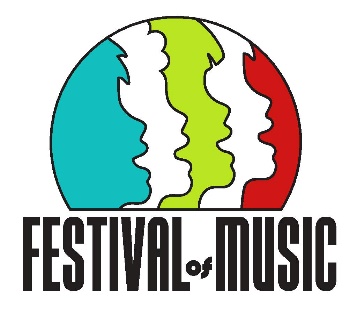 	SA Public Primary Schools Music Society, Inc.28 Hay Street, Klemzig  5087Ph:  8261 5438Email:  info.psmf528@schools.sa.edu.au  www.festivalofmusic.org.auSA Public Primary Schools Festival of MusicExpression of Interest - HPI AccompanistNAME: 													ADDRESS:									 P/C: 			PHONE: 					 EMAIL: 						DATE OF BIRTH: 				DECD ID (if current): 					QUALIFICATIONS: RELEVANT EXPERIENCE: TEACHING EXPERIENCE:INCLUDE ANY OTHER RELEVANT INFORMATION OR ATTACH A CV IF YOU WISHSave your document and email to:  info.psmf528@schools.sa.edu.au